AppendicesList of the Appendices:Appendix 1: Description of the dependent (Knowledge) and independent variables imported into the multiple linear regression model (N=156), Ogun state, Nigeria, 2019.Appendix 2: Descriptive result of personal protective equipmentAppendix 3: Descriptive result of reason for not wearing personal protective equipmentAppendix 4: Descriptive result of attitude of farmers towards usage of pesticidesAppendix 5: Study questionnaireAppendix 6: Photo documentation of interview conductedAppendix 1: Description of the dependent (Knowledge) and independent variables imported into the multiple linear regression model (N=156), Ogun state, Nigeria, 2019.Appendix 2: Descriptive result of personal protective equipmentAppendix 3: Descriptive result of reason for not wearing personal protective equipmentAppendix 4: Descriptive result of attitude of farmers towards usage of pesticides measured as continuous variableAppendix 5: Study QuestionnaireINTRODUCTION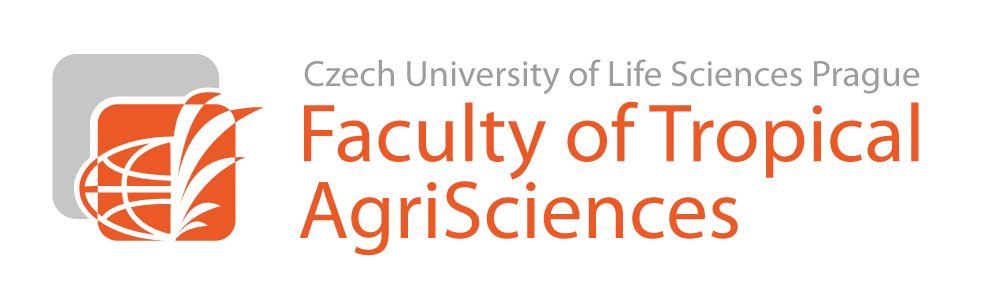 Dear Sir/Madam,I would like to ask you to fill in the following questionnaire. I am a student at the Czech University of Life Science in Prague, and I am conducting this study to learn more about the pesticideshandling knowledge and practices of smallholder farmers in Ogun state, Nigeria.All the data are collected anonymously. The filling would only take a few minutes. I would appreciate very much if you would fill in and help me to conduct this research.Thank You!Name of LGA …………………………………………………………………………Name of Community …………………………………………………………………..SECTION A: HOUSEHOLD HEADS SOCIO-DEMOGRAPHIC AND FARM CHARACTERISTICSGenderMale (b) FemaleAge< 29 (b) 30-39(c) 40-49(d) 50-59(e) ≥60Educational levelNone formally (b) Primary (c) Secondary (d) Diploma ND/HND (e) NCE (f) Bsc (g) Post-graduateHow many years of farming experience do you have? ________What is your household size?How many hectares is your farmland? ___________Did you receive governmental support in the last five years? (a) Yes (b) NoHow often do you get credit? (a) Never (b) Seldom (c) Sometimes (d) Very oftenDo you make use of pesticides? _________ (a) Never (b) Rarely (c) often (d) very oftenIf you make use of pesticides, what is the quantity you apply? (a) small quantity (b) medium quantity (c) large quantityIn what quantity do you purchase pesticides? (a) In large quantity for future use (b) I only purchase what I needHas the government provided you with free pesticides in the last five years? (a) Yes (b) NoPlease answer the following questions if you make use of pesticides.Do you prefer to make use of labelled pesticides instead of those without the label? (a) Yes (b) NoSECTION B: USE OF PESTICIDESPlease tick the correct answer according to your opinionSECTION C: INFORMATION OF FARMERS REGARDING USAGE OF PESTICIDEAre you aware that some pesticides are banned for use? (a) Yes   (b) NoDo you think pesticide is indispensable for high crop yield? (a) Yes (b) No (c) I don’t knowHow many types of pesticides have you apply on your farmland within the last two years? _____________Do you read and understand instruction written on labels (a) Yes (b) No (c) SometimesHave the instructions written on the label been helpful?  (a) Yes  (b) NoDo extension workers train you on pesticides usage? (a) Often (b) Rarely (c) NeverDo you think trainings on the danger of pesticides is important? (a) Yes (b) NoWhich of sources of information about pesticides are important to you?Do you think spraying of pesticides has an adverse effect on soil and water (a) agree (b) disagree (c) I don’t knowSECTION D: HANDLING PRACTICES OF FARMERSWhere did you store pesticides?Others please specify ___________________________What do you do with empty pesticides containers?Others please specify _______________________What do you do with unused leftover (mixed, diluted) pesticides if you have some?Please tick the correct boxesHow often do you use personal protective equipment?Others please specify ____________________If you do not use, what is the reason?Appendix 6: Photo documentation of interview conducted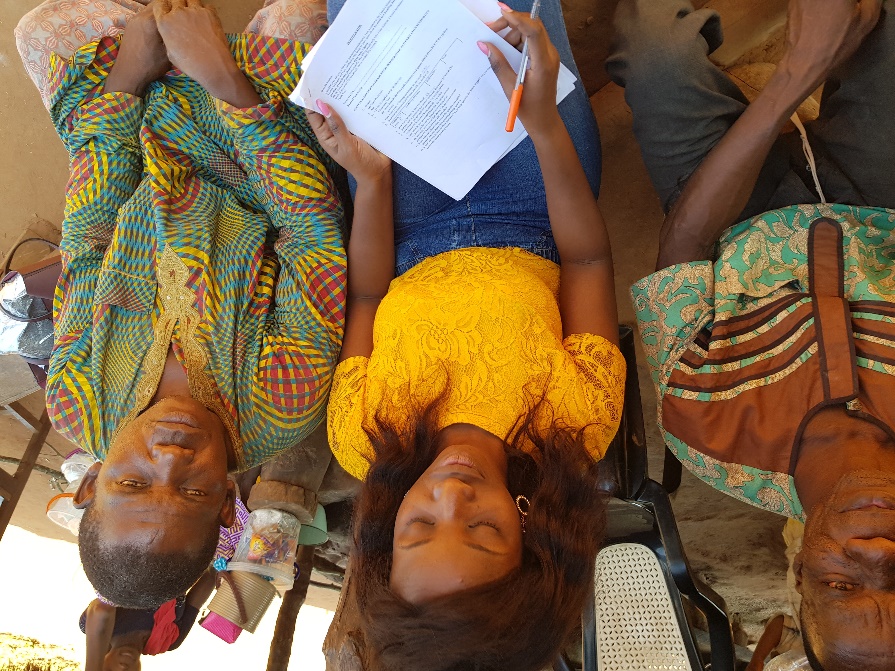 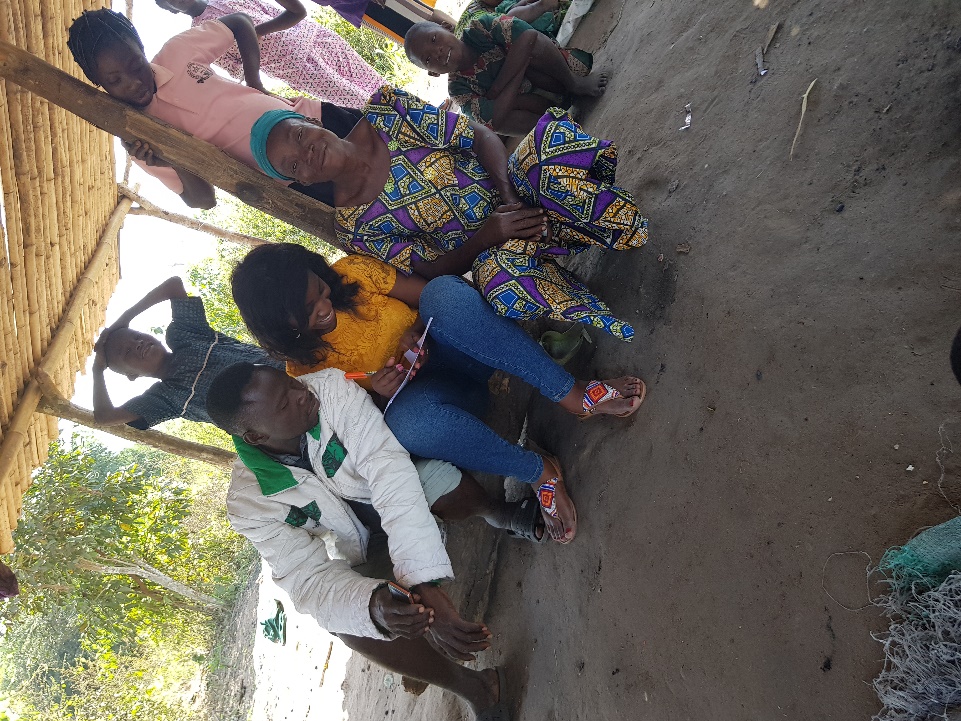 DimensionDescriptionMinMaxMean/SDKnowledgeKnowledge of farmers3.0014.009.35(±2.86)Independent variablesIndependent variablesIndependent variablesIndependent variablesIndependent variablesGenderMeasured using dummy variable, 0 is given to male and 1 to female.010.23(±0.42)AgeThe age of the responded, measured as a continuous variable.152.41(±1.35)EducationA total number of years that the respondent has spent in school, measured as a continuous variable.162.44 (±1.41)Farming experienceA total number of farming experience, measured as a continuous variable24014.62 (±8.716)Household sizeThe number of members per household, measured as a continuous variable1158.40 (±2.61)Total hectares of landThe total hectares of farmland, measured as a continuous variable1103.23 (±1.22)Extension workers train on pesticide usageTraining given by extension workers to farmers on pesticide usage, measured as ordinal131.71 (±0.86)Trainings on danger of pesticides is importantThe importance of training on the danger of pesticides, measured as dummy variable where 0 is assigned to no while 1 assigned to yes031.17 (±0.49)Distributor of pesticidesDistributor of pesticides as a source of information on pesticides important to farmers before purchasing pesticides032.05 (±0.73)Government agenciesGovernment agencies as a source of information on pesticides important to farmers before purchasing pesticides, measured as continuous variable031.82 (±0.77)Other farmersOther farmers as a source of information on pesticides important to farmers before purchasing pesticides, measured as a continuous variable032.78 (±0.57)Label of pesticidesLabel of pesticides as a source of information on pesticide important to farmers before purchasing pesticides, measured as a continuous variable032.12 (±0.83)Previous knowledgePrevious knowledge as a source of information on pesticide important to farmers before purchasing pesticides, measured as a continuous variable032.83 (±2.83)ItemMeanSDCoverall2.080.94Respirator2.630.74Nose mask1.660.85Gloves1.700.86Hat2.310.89Boots2.210.94ItemMeanSDIt makes me uncomfortable1.350.71It is too heavy1.960.99It is too expensive1.240.95It is not important1.510.84ItemMeanSDDo you think pesticide is indispensable for high crop yield?1.250.599How many types of pesticides have you apply on your farmland within the last two years?2.010.71Do you read and understand instruction written on labels?1.650.65Do you think spraying of pesticides has an adverse effect on soil and water1.670.702Do you think trainings on the danger of pesticides is important?1.170.493Do you prefer to make use of labelled pesticides instead of those without the label?1.050.221Have the instructions written on the label been helpful?2.010.902Are you aware that some pesticides are banned for use?1.640.51How important is price for your decision to select pesticides?2.670.991Children >15 yearsAdults (16-59) yearsRetired (60+) yearsTotalCrops cultivatedCrops cultivatedNumber of times applied in farming seasonNumber of times applied in farming seasonNumber of times applied in farming seasonNumber of times applied in farming seasonBrand of Pesticide usedMost dangerous pestSeldom (1-3 times in a month)Sometimes (1-2 days in a week)Often(3-6 days in a weekFruitsVegetablesCocoaKolanutMaizeOthersAgreeDisagreeI don’t knowEating while spraying pesticide is not a problemEmpty bottles of pesticides can be used for storage of drinking waterThere is no problem with children spraying pesticidesWashing hands after spraying is importantThe direction of the wind whilst spraying is not importantFollowing the instructions written on labels is importantSome pesticides are extremely dangerous to healthThe dosage of pesticides must be precisely calculated before applicationInhaling pesticides could lead to sicknessPesticides may be stored in the rooftop of the bedroomExcessive use of pesticides can cause damage to the soilStirring of pesticides with bare hands could lead to skin irritationBlowing sprayer nozzle with the mouth is not a problemShowering immediately after spraying pesticide is necessaryBuckets used for bathing can also be used in mixing pesticidesNot importantLess importantNeutralVery importantVery importantExtension officers/workersDistributor of pesticidesGovernment agenciesOther farmersThe label of pesticidesThe media (radio, television, internet)Previous knowledgeOthers please specifyLiving area within reach of childrenLiving area without reach of childrenOpen shed just with pesticidesRefrigerator with other food itemsRefrigerator without other food itemsAnimal houseDiscard on-farmDispose in trash containersRe-use for other purposesIncinerate on farmBring to hazardous waste collection sitesSelling of empty containersDispose in the fieldApply on other cropsDispose in sewerBring to hazardous waste collection sitesProtective EquipmentAlwaysSometimesNeverCoverallRespiratorsNose maskGlovesHatsBootsReasonsVery important reasonMost important reasonLess important reasonIt makes me uncomfortableIt is too heavyIt is too expensiveIt is not important